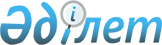 О вопросах, связанных с проведением переговоров с Государством Израиль о заключении соглашения о зоне свободной торговлиРаспоряжение Совета Евразийской экономической комиссии от 12 февраля 2016 года № 2      Примечание РЦПИ!

      Распоряжение вступило в силу 12.02.2016 - сайт Евразийского экономического союза. 

      В целях исполнения Решения Высшего Евразийского экономического совета от 16 октября 2015 г. № 29:



      1. Просить государства – члены Евразийского экономического союза представить в Евразийскую экономическую комиссию предложения по кандидатурам с целью формирования состава переговорной делегации для проведения переговоров с Государством Израиль о заключении соглашения о зоне свободной торговли (далее – переговорная делегация).



      2. Назначить члена Коллегии (Министра) по торговле Евразийской экономической комиссии Никишину В.О. руководителем переговорной делегации и поручить ей обеспечить функционирование переговорной делегации.



      3. Переговорной делегации представить директивы на проведение переговоров с Государством Израиль о заключении соглашения

о зоне свободной торговли для рассмотрения Советом Евразийской экономической комиссии.



      4. Настоящее распоряжение вступает в силу с даты его принятия.          Члены Совета Евразийской экономической комиссии:
					© 2012. РГП на ПХВ «Институт законодательства и правовой информации Республики Казахстан» Министерства юстиции Республики Казахстан
				От

Республики

АрменияОт

Республики

БеларусьОт

Республики

КазахстанОт

Кыргызской

РеспубликиОт

Российской

ФедерацииВ. ГабриелянВ. МатюшевскийБ. СагинтаевО. ПанкратовИ. Шувалов